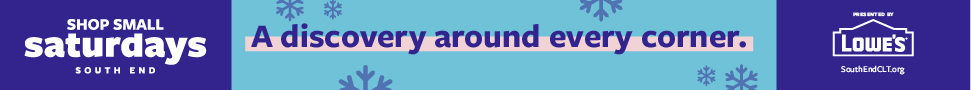 MEDIA CONTACT
Moira Quinn
Charlotte Center City Partners
704-363-1298
mquinn@charlottecentercity.orgMedia AdvisorySouth End’s Shop Small SaturdaysReturns for a Tenth Year for the Holiday Shopping SeasonWHAT: Three Saturdays of holiday fun WHEN: Saturday, Nov. 26, Saturday, Dec. 5, and Saturday, Dec. 10WHERE: Various locations within South End, CharlotteFULL EVENT DETAILS: https://southendclt.org/events/shop-small-saturdaysCHARLOTTE – (Oct. 27 2022) -- Find holiday cheer around every corner in South End this season, as South End Shop Small Saturdays, presented by Lowe’s, returns for a tenth year with three consecutive Saturdays of festivities.Beginning Saturday, Nov. 26, shoppers can take advantage of open-air pop-up markets, holiday programming, and some of Charlotte’s best local brick-and-mortar retail. South End Shop Small Saturdays has become a beloved holiday tradition, offering people a way to check off their gift lists while supporting local businesses. A complete rundown of the events planned for this year’s event can be found here. Shoppers can receive a free, locally-designed South End tote bag by making purchases and collecting stickers at participating retailers to fill out their Shop Small Hero Card.  Members of the media are invited to cover the kickoff of South End Shop Small Saturdays on Saturday, Nov. 26. Interviews with organizers, sponsors, and retailers are available beginning with a media availability at 10 a.m. – 1 p.m. in front of Lowe’s Tech Hub at 100 W Worthington Ave. Members of the media interested in attending can coordinate with Moira Quinn (contact information above).  